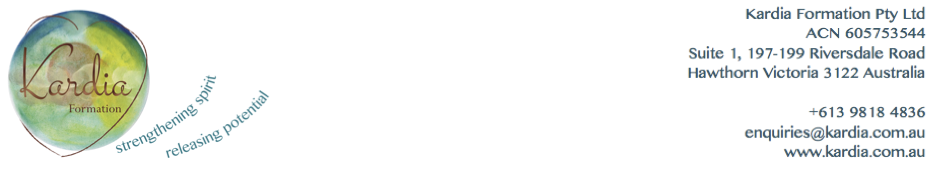 APPLICATION FOR ADMISSIONGRACE UPON GRACEA formation course for spiritual directors in giving Spiritual ExercisesA two-year program for formation in the art of giving the Ignatian Spiritual Exercises.  Please complete this application form and send it by email to enquiries@kardia.com.au.  Upon receipt of your application you will be contacted to attend an interview with the course directors via Zoom or at our office in Hawthorn.   Applications must be received by 31st January 2019 for the 2019 intake.  Name:	Residential Address:	Postal Address:	Email:	   Telephone:	Date of birth:	Religious affiliation:	Please give a brief overview of your experience of making the full Spiritual Exercises (ie. when, where, how – individually directed, 30-day/30-week etc.):	Please list previous spiritual direction formation experiences (including academic qualifications, professional attainment)Please give a brief overview your experience in the ministry as a spiritual director: 	What professional spiritual direction associations are you a member of: 	Please give a brief overview of why you would want to participate in this formation course with Kardia at this time:		So that you can help us tailor this Program to your needs, what in particular might the Grace upon Grace Program offer you?